OMB#: 0938‐XXXX(Exp. TBD)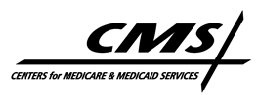 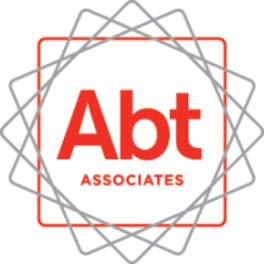 Nursing Home Quality ImprovementQuestionnaireYour answers are being collected by Abt Associates, Inc., a contractor for CMS, who will maintain utmost confidentiality of individual responses.    Only anonymous aggregate information will be sent to CMS.  The questionnaire is typically completed within 20 minutes. Should you have any questions, Allison Muma at Abt Associates can be contacted at Allison_Muma@abtassoc.com.     CMS  and  Abt  Associates  sincerely  appreciate  your participation.Instructions: 	Please read each question carefully and respond by marking an “X” in the box of the response that most closely represents your opinion. 	Please mark only one “X” for each question, unless it tells you to “Mark all that apply.” 	While you can use a pen, please use a PENCIL in case you want to change your answer. 	Please do NOT use felt tip pens. 	Make solid heavy “X” marks in the box. 	Please erase cleanly or white out any marks you wish to change. 	Please do not make any stray marks on the form.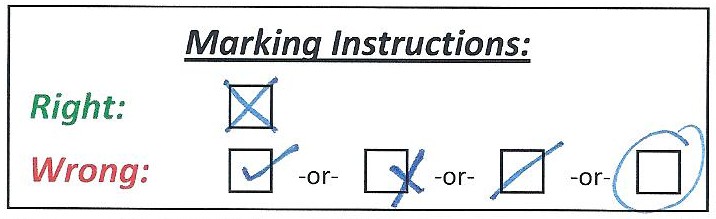 According to the Paperwork Reduction Act of 1995, no persons are required to respond to a collection of information unless it displays a valid OMB control number. The valid OMB control number for this collection is 0938‐XXXX. Public reporting burden for this collection of information is estimated to average 20 minutes, including the time for reviewing instructions, searching existing data sources, gathering and maintaining the data needed,and completing and reviewing the collection of information.1.   Does your facility have a written quality assurance/improvement plan or policy? Yes No	IF NO, SKIP TO QUESTION 44.   What staff members, if any, receive formal training in quality improvement methodologies or techniques (e.g., how to do a root cause analysis, interpret data variation, or use a fishbone diagram)?SELECT ALL THAT APPLY Executive Leadership (Nursing HomeAdministrator or Director of Nursing) Quality Committee members Certified Nursing Assistants (CNAs) Patient care nurses Non‐clinical staff All staff No formal quality improvement training provided at this time Quality Improvement Coordinator Don’t know5.   Do you have a dedicated position, such as a Quality Improvement Coordinator, that has been established specifically to manage, coordinate, or oversee quality assurance/improvement activities in your facility (e.g., train staff in quality methods, how to use quality tools, or to lead quality improvement projects)? Yes No	IF NO, SKIP TO QUESTION 8Please answer the following questions for the staff member that fills the position described above.6.   Is this position shared with a second person? Yes No	IF NO, SKIP TO QUESTION 7Please answer the following questions for this additional staff member.7.   If the questions on this page do not adequately capture the nature of quality improvement coordination at your facility, please describe:8.	Select the frequency that most closely matches how often performance data are routinely reviewed by the Nursing Home Administrator (during QA meetings or otherwise) for each of the topics listed below.FREQUENCY OF REVIEWSELECT ONE ANSWER FOR EACH TOPICSATISFACTION DATAa.  Resident satisfaction                                                                                                      b.  Family satisfaction                                                                                                          c.  Staff satisfaction                                                                                                             d.  Consistent assignment of CNAs or othercaregivers (monitoring whether consistent assignments actually occur as scheduled)							e.  Call light response times								f.  Quality of food services								g.   Other (Specify):  								CLINICAL DATAh.  Quality Measures from MDS (QMs)							i.  Adverse events (e.g., medication error, falls with injury)j.  Near misses (could have caused harm, e.g., medication filled incorrectly but not given)k.  Data related to rehabilitative therapy outcomes (e.g., return to community/previous residence)l.  Healthcare‐Associated Infections (including multi‐drug resistant organisms)																												m. Antipsychotic use								n.  Hospital admissions/readmissions								o.   Other (Specify):  								Item 8 (Continued)	FREQUENCY OF REVIEWSELECT ONE ANSWER FOR EACH TOPICSTAFFING and OPERATIONAL DATAp.  Staff turnover								q.  Staff absenteeism								r.  Financial								s.  Quality Improvement ProjectA Quality Improvement Project is a set of related activities designed to achieve measurable improvement in processes and outcomes.							t.  QA Committee meeting minutes								u.  Direct care nursing hours per resident day							v.  Use of agency/temp staff								w. Resident census								x.   Other (Specify):  								STATE SURVEY & PUBLIC DATAy.  State survey deficiencies							z.  Complaints							aa. Occurrences or incidents reportable to survey agency						bb. Advancing Excellence Campaign							cc. Five Star Rating							dd. Other (Specify):  								9.   Do you currently have specific, measurable improvement targets established for any of the following topics?SELECT ONE ANSWER FOR EACH TOPICm. Hospital admissions/readmissions		a.  Resident satisfaction                                  b.  Family satisfaction                                     c.  Staff satisfaction                                        d.  Consistent assignment ofCNAs or other caregiversn.  Staff turnover                                            o.  Staff absenteeism                                     p.  Financial                                                    q.  Quality Improvement                              Project(s)r.  Direct care nursing hours(monitoring whetherconsistent assignments actually occur as scheduled)				per resident days.  Use of agency/temp staff			t.  Resident census			e.  Call light response times			f.  Quality of food services			u.  State survey deficiencies			v.  Complaints			g.  Quality Measures fromMDS (QMs)h.  Adverse events (e.g., medication error, falls with injury)i.	Near misses (could have				w.   Occurrences or incidents reportable to survey agencyx.  Advancing ExcellenceCampaign				caused harm, but identified before event, e.g., medication filled incorrectly but not given)j.	Healthcare‐Associated infections (including multi‐ drug resistant organisms)				y.  Five Star Rating			k.  Antipsychotic use			l.	Data related to rehabilitative therapy outcomes (e.g., return to community/previous residence)		10. Select the extent to which you Agree or Disagree with each of the following statements about your facility’s practices related to ADVERSE EVENTS and follow up ACTION PLANS.11. Who would perform a root cause analysis (RCA) and action plan following an adverse event in your facility?SELECT THE ONE ANSWER THAT MOST CLOSELY MATCHES THE PRACTICE THAT OCCURS INYOUR FACILITY. We would not perform a RCA An individual (e.g., QA/QI Coordinator, NHA, DON) performs the RCA A team performs the RCA A team performs the RCA and the team includes those involved in the event12.  Select the source(s) of data that your facility uses to evaluate your facility’s performance.SELECT ALL THAT APPLY Advancing Excellence Campaign Corporate data MDS QM reports National averages Nursing Home Compare Results achieved in other industries Satisfaction survey vendor reports Software vendor reports (e.g., quality tracking programs or products) State averages Compare to our own previous data or trend  Other (Specify):   	 None13.  Select the extent to which you Agree or Disagree with the following statements about your facility’s INITIATION of quality improvement projects or action plans.14.  Select the extent to which you Agree or Disagree with the following statements about ACTIONS TAKEN and RESULTS from your facility’s quality improvement projects.15. Does your facility have one or more specified models or approaches that are used for quality improvement?NoBenefit1	2	3GreatBenefit4	5 Yes No/Don’t KnowIF NO/DON’T KNOW, SKIP TO QUESTION 1615a.  What model(s) do/does your facility use?	SELECT ALL THAT APPLY DMAIC (Define‐Measure‐Analyze‐Improve‐Control) Failure Mode Effect Analysis(FMEA) Focus (Find, Organize, Clarify,b.   Critical thinking skills c.   How to prioritizequality improvementprojectsd.   How to hold effective meetingse.   Teamworkf.	Communication strategiesg.   Leadership skills																								Understand, Select) PDCA orh.   Admission practices					PDSA Lean PDCA or PDSA (Plan‐Do‐Check‐Act or Plan‐Do‐Study‐Act) Rapid Cycle Quality Improvement Six Sigma SMART (Specific, Measurable, Attainable, Realistic, and Timely) 10‐Step method from the Jointi.	Discharge practicesj.	How to work with health care providers in other settingsk.   What to do when an adverse event occursASSISTANCE WITH DATAl.	Data collection												Commission  Other (Specify):  					methodsm. Knowing where to find16. Select the extent to which your facility or staff would benefit from technical assistance in the following areas. Select a number from 1 to 5, where 1 means “No Benefit” and 5 means “Great Benefit.”appropriate comparison datan.   How to determine which data are important to track for quality monitoringo.   How to interpret data p.   How to setbenchmarksq.   How to do a root cause analysisr.	Other (Specify):																								17.  Please select the extent to which the following items are a challenge or barrier to the implementation or functioning of yourfacility’s quality activities. Select a number from 1 to 5, where 1 means “Not a Barrier” and 5 means a “Significant Barrier.”18.  How long has the current Nursing HomeAdministrator (NHA) been employed…a.  As the NHA in your nursing home? Less than 1 year 1 year to less than 2 yearsNot aBarrierSignificantBarrier 2 years to less than 3 years 3 years to less than 4 yearsRESOURCESa.   Financial or other resourcesb.   Time to complete quality activities1	2	3	4	5								 4 years to less than 5 years 5 years to less than 10 years 10 or more years Don’t knowb.  As an NHA in another nursing home? N/Ac.   Staff turnover					d.   Leadership turnover					e.   Physician support in Less than 1 year 1 year to less than 2 years 2 years to less than 3 yearsquality improvement activitiesKNOWLEDGEf.	Finding knowledgeable staff with quality improvement skillsg.   Deciding what to include in a quality programh.   Sustaining improved results over timei.	Knowing which data to trackj.	Interpreting what the data meank.   Having autonomy to make decisions related to ourquality program l.	Other (Specify):																																 3 years to less than 4 years 4 years to less than 5 years 5 years to less than 10 years 10 or more years Don’t know19. How many different Nursing Home Administrators of Record (NHA/AOR) have served in your facility during the past 3 years (including current NHA and interim NHAs if known)?Enter NUMBER:  	 Don’t know20. How long has the current Director of Nursingbeen employed…a.  As the DON in your nursing home? Less than 1 year 1 year to less than 2 years 2 years to less than 3 years 3 years to less than 4 years 4 years to less than 5 years 5 years to less than 10 years 10 or more years Don’t knowb.  In any other prior position in your nursing home? N/A Less than 1 year 1 year to less than 5 years 5 years to less than 10 years 10 or more years Don’t know21. How many different Directors of Nursing have served in your facility during the past 3 years (include current DON and interim DONs if known)?Enter NUMBER:  	 Don’t know22. Does your nursing home follow any culture change/person‐centered care practices? Yes No	IF NO, SKIP TO QUESTION 2322a. If “Yes,” select all that apply: Small Houses Households/Neighborhoods Consistent Assignment Use of Artifacts of Culture Change for self‐assessment  Other (Specify):  	23. What is your facility’s affiliation? Independent, free‐standing Hospital system, attached Hospital system, free‐standing Multi‐facility nursing home organization (chain or corporation)24. If your nursing home is part of a multi‐facility organization, approximately how many nursing homes are affiliated with the parent corporation? N/A 1 ‐ 2 3 ‐ 5 6 ‐ 10 11 ‐ 25 26 ‐ 100 More than 10025.  What is your title? Administrator Director of Nursing  Other (Specify):  	Thank you very much for your time to respond to this questionnaire. Your participation will help support all nursing homes.2.  Does your current plan/policyspecify the roles and responsibilities for the…YesNoa.   Administrator/Executive Director?b.   Director of Nursing (DON)?c.   Medical Director?d.   Quality Committee?e.   Residents?f.	Governing Body?A Governing Body is legally responsible forestablishing and implementing policies regarding management and operation of the facility (e.g., board of directors, corporation, or owners).g.   Direct care staff?NOTE:An Adverse Event is anuntoward, undesirable, and usually unanticipated event that actually or potentially causes serious harm, affecting a resident’s quality of life or quality of care.Strongly DisagreeDisagreeAgreeStrongly  AgreeDon’t KnowUNDERSTANDING ADVERSE EVENTSUNDERSTANDING ADVERSE EVENTSUNDERSTANDING ADVERSE EVENTSUNDERSTANDING ADVERSE EVENTSUNDERSTANDING ADVERSE EVENTSUNDERSTANDING ADVERSE EVENTSa.   Our facility has defined what we consider to be an adverse event.b.   Our facility has a specified methodology to evaluate adverse events.c.	Our facility does a root cause analysis when an adverse event occurs.d.   Our facility tracks data related to adverse events.e.   Our facility provides training to key staff on how to investigate an adverse event.f.	Our facility has a policy that protects staff who report adverse events from retaliation.RESPONDING TO AN ADVERSE EVENTRESPONDING TO AN ADVERSE EVENTRESPONDING TO AN ADVERSE EVENTRESPONDING TO AN ADVERSE EVENTRESPONDING TO AN ADVERSE EVENTRESPONDING TO AN ADVERSE EVENTg.	Our facility develops an improvement action plan or project after an adverse event occurs.h.   Our facility’s improvement action plans routinely include measureable goals or targets for desired improvements.NOTE:A Quality Improvement Project is a set of related activities designedto achieve measurable improvement in processes and outcomes.Strongly DisagreeDisagreeAgreeStrongly AgreeDon’t Know/NAa.   Staff re‐education is mainly all that is needed to prevent reoccurrence of a quality problem.b.   Quality improvement projects are typically carried out by our DON.c.   Quality improvement projects are carried out by improvement teams that are multidisciplinary.d.   The focus of our quality improvement projects is primarily to meet regulatory compliance.e.   During a quality improvement initiative, we use data to inform our actions or decisions.f.	Revising policies or procedures is mainly all that is needed to prevent reoccurrence of a quality problem.g.   Our quality improvement project action plans almost always include changes to a system or process related to the problem.